 KS3 STEM Enrichment Project - Summer 2019   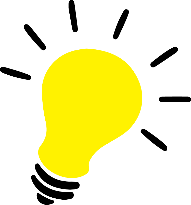 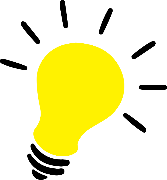 Below is a link to a thought provoking short film called‘How many light bulbs does it take to change a man?’It asks the question - what sources of energy will we use when fossil fuels run out and are we doing enough to prepare?https://www.stem.org.uk/resources/elibrary/resource/33003/how-many-light-bulbs-does-it-take-change-manSelect information from this film to produce a poster with the same title. It should highlight the energy and environmental crisis that we face in the UK.On your poster suggest possible solutions for future energy generation that will not harm the planet. You also need to include ideas of how we can greatly reduce our energy consumption NOW, both as individuals and as a country.You can use ICT or produce your poster by hand. It should be informative and eye-catching. A3 paper can be supplied.Please stick the poster, or a copy of it if too large, into your enrichment book. Additionally, include a short evaluation, of no more than 200 words, which should describe the process of completing the poster, as well as any interesting or surprising facts that you learned along the way.Due____________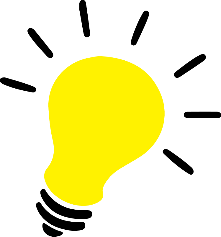 